首届“广播媒体创新发展的实践探索与理论思考”征文获奖目录一等奖1.新型广播需要新型产品——《致我们正在消逝的文化印记》之样本意义                              蔡万麟2．新媒体环境下节目评估与用户精准分析研究——以广西人民广播电台为例范易                                           杨 青 3.从“相加”到“相融”：江苏广播媒体融合实践和探索                       黄 信4.创新与续航：2015年中国广播发展图景                        孟 伟 张 渤 李秀丽5.移动互联时代少儿广播节目的垂直化发展                                  孙向彤6.践行实效传播理念实现跨越式发展——黑龙江人民广播电台综合改革模式分析                       杨 晶 李 皎 孙 萌7.论广播“黄金0.5时段”的精细化开发                                      张 彩8.让广告供给体系适应市场需求变化——广播广告营销的升级策略                                               周 伟9.互联网下的广播新形态                                                   曹 毅10.浅谈台网融合背景下广播电台著作权保护与开发                            汤 泱二等奖1.两微一端下我国传统广播的现状与发展                              曾凡斌 玉 凤2.理解全媒体时代广播文艺的三个维度                                      王贤波3.国家应急广播体系建设及其建议                                           陈 超4.从边缘突破：移动互联网环境下广播媒体的融合发展之路              冉 华 王凤仙5.论新的媒介生态环境下广播政风行风热线节目的再构                         高 峰6.融媒时代的受众蜕变与传统广播应变                                      刘洪涛7.声音的“穿透力”：广播在危机情境中的同质化信息传播                    杨石华8.移动互联网时代广播新闻形态发展浅谈                                     张 蕾9.广播媒体生存空间的多向拓展                                     宫承波 田  园10．新媒体环境下广播舆论监督报道策略——以浙江新闻名专栏《温广新闻调查》为例                               黄建省11.鼓励平凡善行事践行核心价值观——贵州交通广播“952找到啦”公益平台实践                刘述平  赵 瑜 吕晓东12.爱心与责任——新疆交通广播节目创新创优纪实                                 张 翼 徐权宝13．以声为根，以情为魂——记中央电台广播纪录片《致我们正在消逝的文化印记》 饶 雷14．新媒体语境下审视广播传播特性及媒介优势——论如何用声音打造广播核心竞争力                                       陈 朴15.媒体融合背景下音乐广播的审美趣味构建与引导                           李晓东16.大数据在广播媒体中的应用分析与反思                                   肖婧为17.音频APP用户的“使用与满足”研究                                      杨 洋18.走出一条有中央电台特色的“新型广播”之路——央广新媒体发展思考                                                   李 涛19.从“互联网+”到“+互联网”，广播融媒战略的未来选择                    周 冲20.多重拾音方案展现国旗护卫队行进途中的震撼                              孙 峥三等奖1.音波江南：20世纪20年代至50年代苏州评弹与广播电台关系研究             周巍2.垂直、场景与满足的三重逻辑——区域性广播市场价值的构建思考                                        刘佳佳3.广播+互联网：技术推动下的移动电台发展创新                             辛晓彤4.以跨界合作与创新促进传统文化的广播新形态传播——2014年广东广播影视奖专题类一等奖《潇水神曲，女书传奇》创作谈        冯洁萍5.全媒体时代广播媒体的创新路径——以《两岸一家人》为例                                                蓝松祥6.大数据视域下广播新闻类节目改革发展新路径                              曾蔷薇7.我国应急广播发展的历史梳理与现状分析                            曾志华 孙 良8.广播医疗客座广告的价值虚无及转型                                周伟勋 魏 华9.重新定义广播                                                          胡云杰10．东北地区开办最早旅游广播的突围之路——延边广播电视台旅游生活频率开播两年的探索与实践    李长海 徐晖 陈磊 韩涛11.转形还是转型？——车联网背景下广播的未来之路                                       韩素梅12.广播活动营销的创新策略与实践—以河北交通广播为例曹朝阳                                            何 晓13．加快推进供给侧改革，打造广播发展升级版——郑州人民广播电台案例解析                                  朱奕安 张柏林14.社会老龄化背景下老年广播“老”有可为——以常州新闻综合广播AM846节目运作为例                       戴晓浩 谢晓东15.新媒体时代广播的生存困境、发展机遇及其实现路径                    沈正赋16.浅析广播剧解说的语言表达艺术——以青海台录制的《春回玉树》为例                                    沈 红17.广播App移动化传播的文化底色与发展策略                            卢梦莎18.从“听广播，摇红包”谈广播春节特别节目的创新                      陈佳宁19.广播剧《照片中的回忆》的意识流表现手法                            李多娇20.从《小喇叭》节目谈儿童广播的发展出路                              李晓冰21.牢记使命当好喉舌——天津农村广播、区县联盟广播的新闻实践                邢小军 徐晓飞 任 静22.广播与哈尼族音乐传播                                               杨 佳23.如何主持好经济广播财经节目                                        杨晓菲24.广播媒体的融合实践与趋势探析                                       彭 锦25.广播问政节目融媒体发展的探索实践——以兰州新闻综合广播《落实进行时》为例                      杨学梅 李光辉26.“一带一路”下的广播发展机遇                                       班 闯27.受众视角下重大敏感题材报道样式创新——以中国新闻奖一等奖广播作品《巡航钓鱼岛亲历》为例                 穆亮龙28.二维码，广播节目的二次生命——以中央电台广州节目制作室的实践为例                               陈健光29.澎湃新闻对广播媒体转型的借鉴与启示                                高铁军30.“上”“下”对接有效增强国家对农广播的传播力——从“汶上模式”看中国乡村之声与县级广播对接合作                    李 坚31.依法治国背景下的广播媒体法治建设浅析                              宁黎黎优秀奖1.广播在新媒体时代的融合探索与转型危机                        孙允广  安珊珊2.浅析“互联网+”时代广播发展趋势及节目结构调整                       纳晓敏3.刍议中小城市类型化广播的发展策略                                    张莉惠4.融媒背景下广播娱乐主持人的声音形象塑造                               北 方5.《央广新闻》节目中“5W”元素植入创新应用                            王雪莲6.传递正能量，恪守国家电台的责任和品格——中央人民广播电台中国之声传播社会主义核心价值观的实践               王 慧7.让青藏高原上的声音传遍全世界                                         王 骏8.宝钗论画的联想——论广播现场直播节目结构艺术                                        朱惠民9.开办孕儿广播的可行性分析                                             董 娃10．艺术的魅力—广播现场直播的特性及应                                刘秀田11.关于如何做好广播体育节目的若干思考                                  谢 军12.融媒体时代微广播剧发展探究                            殷满仓 曲纪芝 马 健13．在区域性媒体中广播大有可为——从七星关综合广播（FM91.2）看市县级广播电台的发展前景              赵温社14.建设应急体系创新发展思路—刍议地市级广播传播新空间之拓展                                      彭小安15.浅谈对台主题性报道的选材与策划——以《闽台走亲乡镇行》长汀段报道为例分析                     江德能 林晓东16.用新发展理念推进对农广播节目出新出彩                               张苏艳17.因势而动温暖发声成风化人——融媒体视域下广播美文朗读栏目的勃兴                                汤寒枫18.情感味道：闽南话对台广播的独特功能——以东山人民广播电台闽南话节目《海峡七彩虹》为例                   叶亦武19.“融媒体”时代高校广播的转型与发展                                彭梅蕾20.重构与再造：融合背景下移动互联网音频的编辑思维创新——以喜马拉雅FM为例                                                 刘 峰21.依法治网视阈下的商业网络电台                                      刘金星22.融媒体时代构建广播新闻“声音蒙太奇”的思考                         武 斌23.“中国之声”探索变革之路                                          李玉立24.浙沪媒体调研：融合变局中广播的出路                                郑莞雨25.移动互联网时代军事广播的“道”与“法”                             周 雷26.广播娱乐节目主持人主持风格地域特色的塑造                     越 琦 钟 琦27.怎样才能使广播新闻具有悦耳润心的魅力                        孙治勇 周 婷28.互联网+影响下的广播内容模式创新研究                               谢金华29.城市化进程中重塑广播的价值分析和路径选择                          张洁意30.窄播视域下我国老年广播节目创新发展路径研究                        付松聚31.中国广播“黄金十年”新闻叙事之维                                  弥建立32.广播媒体创新发展要不忘对老年受众上心                               邵 亮33.广播新闻访谈类节目的要素分析                                      林良琼34.试论交通广播如何有效传递正能量                                    董琳琳35.用声音温暖中国年——听“中国之声春节特别节目《中国声音中国年》”有感                  胡 辉36.试错阶段的“互联网+广播”的痛点在哪                                张 超37.重大主题宣传的创新与实践——河北电台大型“走基层”系列采访活动样本解析                车慧颖 苏银苓38.传统广播牵手新媒体——由“2015上海广播节”成功举办引发的思考                     额尔德其木格39.西藏人民广播电台受众听评工作实证研究                               李 媛40.新闻宏大叙事的解构与重建——以湖北广播30年系列报道为例                                      尚政民41.增强实用性服务性，办好广播公益专栏——以宁波广电集团经济广播《消防之声》为例                            汪 蓉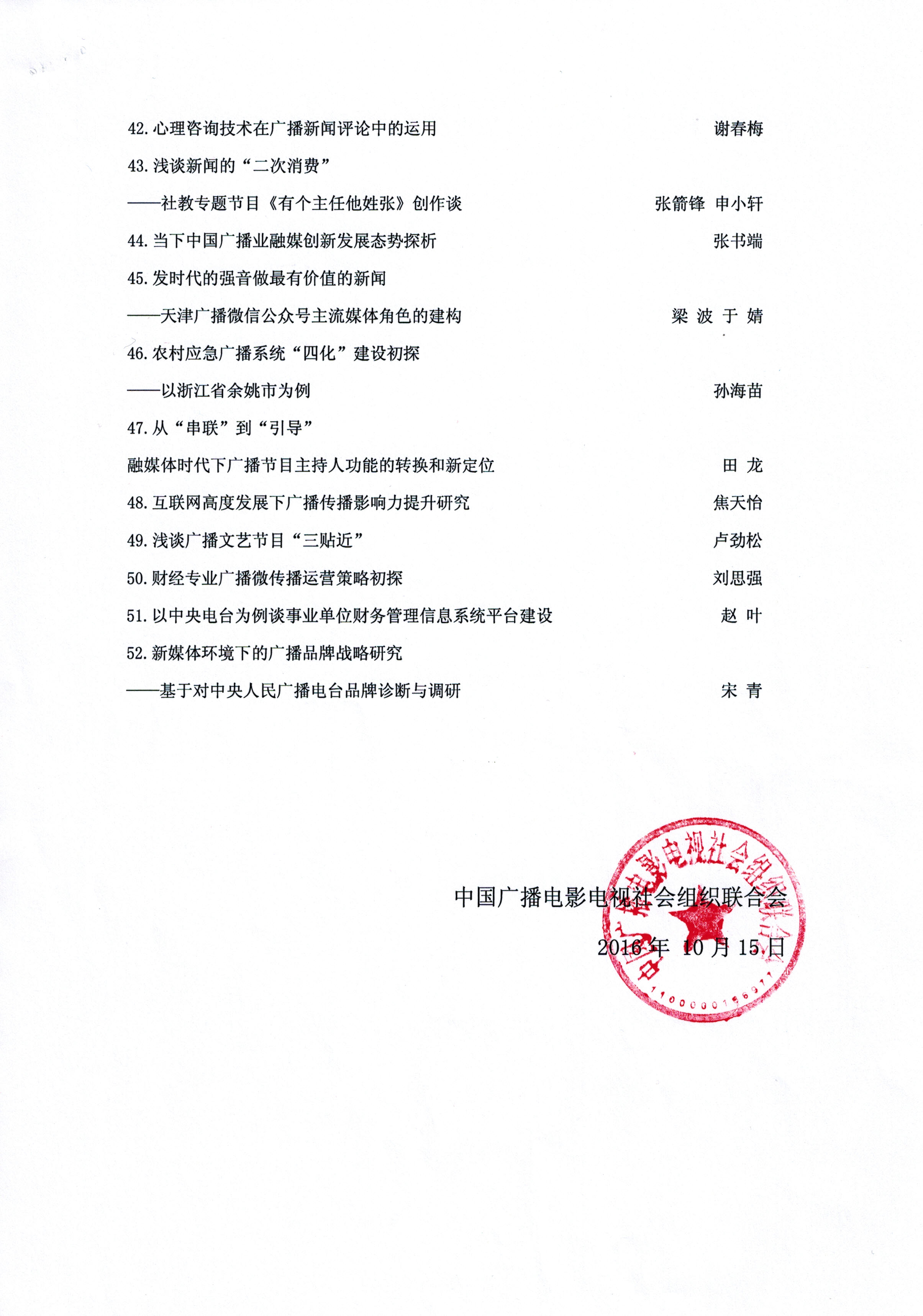 